+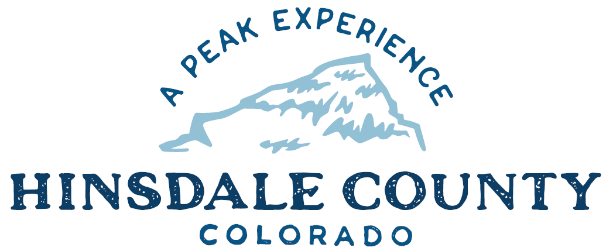 HINSDALE COUNTYBOARD OF COUNTY COMMISSIONERS WORKSHOP & MEETINGCoursey Annex, 311 North Henson St.Lake City, CO Wednesday, December 16, 2020REVISED AGENDAYou are invited to a Zoom meeting. When: Dec 16, 2020 08:00 AM Mountain Time (US and Canada) Register in advance for this meeting:https://us02web.zoom.us/meeting/register/tZApdeuvqT0jE9K2M9xPXN-cYD3CviZ_pANeAfter registering, you will receive a confirmation email containing information about joining the meeting.If attending by phone, call 346 248 7799    Meeting ID: 844 2277 6996
    Passcode: 841521_________________________________________________________________________________8:15 AM         OPEN DISCUSSION8:30 AM        WORKSHOPDiscuss Lake San Cristobal Peninsula Agreement for Conveyance of Real Property – Commissioner Kristie BorchersDiscuss Lake San Cristobal Master Plan – Commissioner Kristie BorchersDiscuss Resolution Adopting the 2021 Hinsdale County Budget – Finance Director Lynn McNittDiscuss Resolution Fixing County Mill Levies for 2020 – Administrator Sandy HinesDiscuss 2020 Certification of Levies and Revenues – Administrator Sandy HinesDiscuss Silver Thread Public Health Amended Joint Resolution Between Hinsdale County and Mineral CountyDiscuss 2021 Colorado Department of Agriculture State Noxious Weed Program Grant Application – Commissioner Sara Gutterman Discuss Letter of Appreciation for John Taylor Discuss Colorado Parks and Wildlife (CPW) Proposed New Instream Flow Water Right Recommendation on Rincon La Vaca Creek – Rob Viehl, Colorado Water Conservation Board (30-minute presentation)CLOSE COMMISSIONER WORKSHOP10 AM       	OPEN COMMISSIONER’S REGULAR MEETING	Pledge of Allegiance 	Modifications to the Agenda	Approval of the Agenda	Approval of the Minutes10:05 AM PUBLIC HEARING - 2021 Hinsdale County Budget	CITIZEN COMMENTS FROM THE FLOOR                  	REGULAR AGENDAConsider Lake San Cristobal Peninsula Agreement for Conveyance of Real PropertyConsider Resolution Adopting the 2021 Hinsdale County BudgetConsider Resolution Fixing County Mill Levies for 2020Consider 2020 Certification of Levies and RevenuesConsider Silver Thread Public Health Joint Resolution Between Hinsdale County and Mineral CountyConsider 2021 Colorado Department of Agriculture State Noxious Weed Program Grant Application	ANY UNSCHEDULED BUSINESS	Presentation of Bills to be PaidADJOURNTimes stated are approximate and the agenda may be modified as necessary at the discretion of the Board.  The next Commissioner’s meeting is a workshop and regular meeting scheduled for Tuesday, December 29, 2020 unless otherwise noted at the Coursey Annex, 311 N. Henson Street, Lake City, CO, or virtually by Zoom.  Commissioner's workshop will begin at 8:30 AM and the regular meeting at 10:00 AM.  Two or more Hinsdale County Commissioners may virtually attend the Town of Lake City Board of Trustees Zoom Meeting on Wednesday, December 16, at 6 p.m.